 Строительная  игра «Набережная» 	Цели: Учить  читать схему замысла  постройки, самостоятельно  ориентироваться  на  схеме, размещая  свою  постройку  в соответствии  с  ним.  Продолжать  развивать  умения  работать коллективно, объединять  свои  постройки  в соответствии  с  общим замыслом, договариваться, кто  какую  работу будет выполнять; помогать друг другу  при  необходимости.Продолжать  развивать  речь  как  средство  общения.Оборудование: наборы  конструктора, атрибуты  к  строительной  игре(тротуары,  проезжая  часть, деревья,  клумбы,  речка, конверт  с  фотографиями города,  картина  набережной Москвы)Ход. ЗанятиеI Вводная часть- мотивация
Воспитатель: - Ребята, мне кажется, что сегодня в группе у нас побывал «самый лучший 
друг в мире». Когда я утром пришла в группу, форточка была открыта. А  как вы думаете, кто это мог быть? Давайте посмотрим, может быть, он что- то оставил? (Дети находят конверт с фотографиями города)II основная часть  Работа  с  фотографиямиВоспитатель:  - Ребята, что за фотографии нам оставил Карлсон? (здания) 
 - Как вы узнали? 
 - Так фотографии, какого города оставил нам Карлсон? 
 - В каком мы городе живем? (Усолье-Сибирское)  -   Как нас можно назвать? (усольчане) - А ещё  как  называют? (сибярики)    -   Почему?	
    -   Давайте найдем наш город на карте? На какой реке стоит наш город?                      -   Да вот  она какая (показываю  на карте). большая,  длинная,  широкая, холодная, прозрачная. Вот на такой красивой реке стоит наш город. Все     усольчане любят и гордятся красавицей Ангарой.                                             
                       
  Чтение стихотворения:    Более трех веков пронеслось    Как родился поселок у соли 
   И  доныне стоит                                                          
  У студеной Ангарской волны                                   
  Небольшой городок                                                   
   Под названием скромным Усолье                            
    Наш родной городок                                                  Посреди необъятной страны.                                   -Но, несмотря на то, что Усолье-Сибирское небольшой городок, в нем много     улиц и каждая улица имеет свое имя.                                                                   Воспитатель: - Вот ты  на какой улице живешь? А ты? И т.д.                                              - Улицы в городе разные: широкие и узкие. Вот я живу на широкой улице  которая называется Молотовая. А вот когда улица идет  вдоль берега реки она называется Набережная (показываю картину).	
Стихотворение:        У каждого есть Родина                                                        И город и река                                                                      У нас она исстари                                                                Зовется Ангара.      И город солью поднятый                                                   Теперь уже не тот                                                                 Вознесся новостройками                                                     На запад и восток.  Работа  с  картиной                                                            -   А строить мы сегодня будем строить набережную (картина).  Какого города? Как Вы думаете? (Москва)                                                                    -   Москва - город большой. В больших городах река протекает посередине города. И набережную застраивают с обеих сторон реки. Есть правый  берег и левый.                                                                                                          Рассматривание картины                                                                                          -   Вот река, а это ограждение. Как Вы думаете для чего нужно ограждение? (чтобы в воду никто не попал, и вода не размывала берег).                               -   Вдоль берега нужна пешеходная дорожка. Для чего? (для того чтобы люди  могли  гулять  и  наслаждаться  свежим  воздухом  от реки  и  красотой  города).                                                                                                                      -  А это что за широкая дорога? Как она называется? (проезжая часть) Для чего? (чтобы машины ехали по набережной).                                                     -   Украшают набережную не только ограждения, но и деревья. По реке плавают корабли, теплоходы, катера, грузовые баржи, моторные лодки.  На теплоходе можно отправиться на прогулку, на барже - груз перевести. А как же сесть на корабль? Через ограду будем перешагивать? А как?  (пристань надо)                                                                                                   Работа со схемой                                                                                                 Воспитатель:  -   Ребята,  вспомните  и  скажите  мне,  как называется  человек,  который  задумывает, как будет застроена набережная? (архитектор)                             -   Сегодня я буду в роли архитектора, а вы - строители. Я задумала как  будет застроена набережная в городе, (предлагается схема)                            Давайте, определим, где левый берег реки, а где правый. Речка течет в эту  сторону, куда показывает стрелка. Если мы встанем лицом в ту сторону куда показывает стрелка, то этот берег будет правый, а этот левый (на схеме отмечаю: л.б и п.б). Мы застроим, левый и правый берег.                     -   С чего начнем строительство? (укрепления набережной)                                 -   Что же укрепит берега? (ограда)                                                                         -   Сделаем как на схеме. Чем? (кирпичиками)                                                       -   Сделаем пристань. Из чего? Пристань кладется на речку.                              -  Вдоль набережной (показываю на схему) очень приятно прогуливаться что пойдет? (тротуар)                                                                                              -   Потом,   пойдет   широкая   дорога   (на   схеме   показываю).   Как   она называется? (мостовая) И здесь опять пешеходная дорожка. А потом по  набережной пойдут дома.                                                                                    -   Как вы думаете, что первое построили строители: набережную или дома (сначала укрепили берег, построили пристань, проложили дороги, потом  уже дома).                                                                                                                —  А если на правом и левом берегу будут дома, то, как же люди будут  ходить в гости? (нужен мост).     -Предлагаю Вам  построить   набережную.                                                                       -   Но чтобы получилось все, так как я задумала надо выбрать, что вы будете  строить и построить на том месте, где задумали (выбор  детей)  А сейчас  вспомним   правила  поведения.        - Вежливо  попроси  и  вежливо  ответь.- Если  сделал  быстро  сам  помоги  другому.- Мы  советуем  дружить,  ссориться  не  смейте, без  друзей  нам  не  прожить  низачто  на  свете.- Не  толкайся  не  кричи.Самостоятельное  строительство детьми конструкторомIII  Итог  занятияВоспитатель: -Всё построили, что задумал архитектор?Красивая набережная  получилась  с  правым  и  левым  берегом, а  также  пешеходная  дорожка  и  проезжая  часть. На  набережной  есть  разные  здания.Умницы! Умеете строить!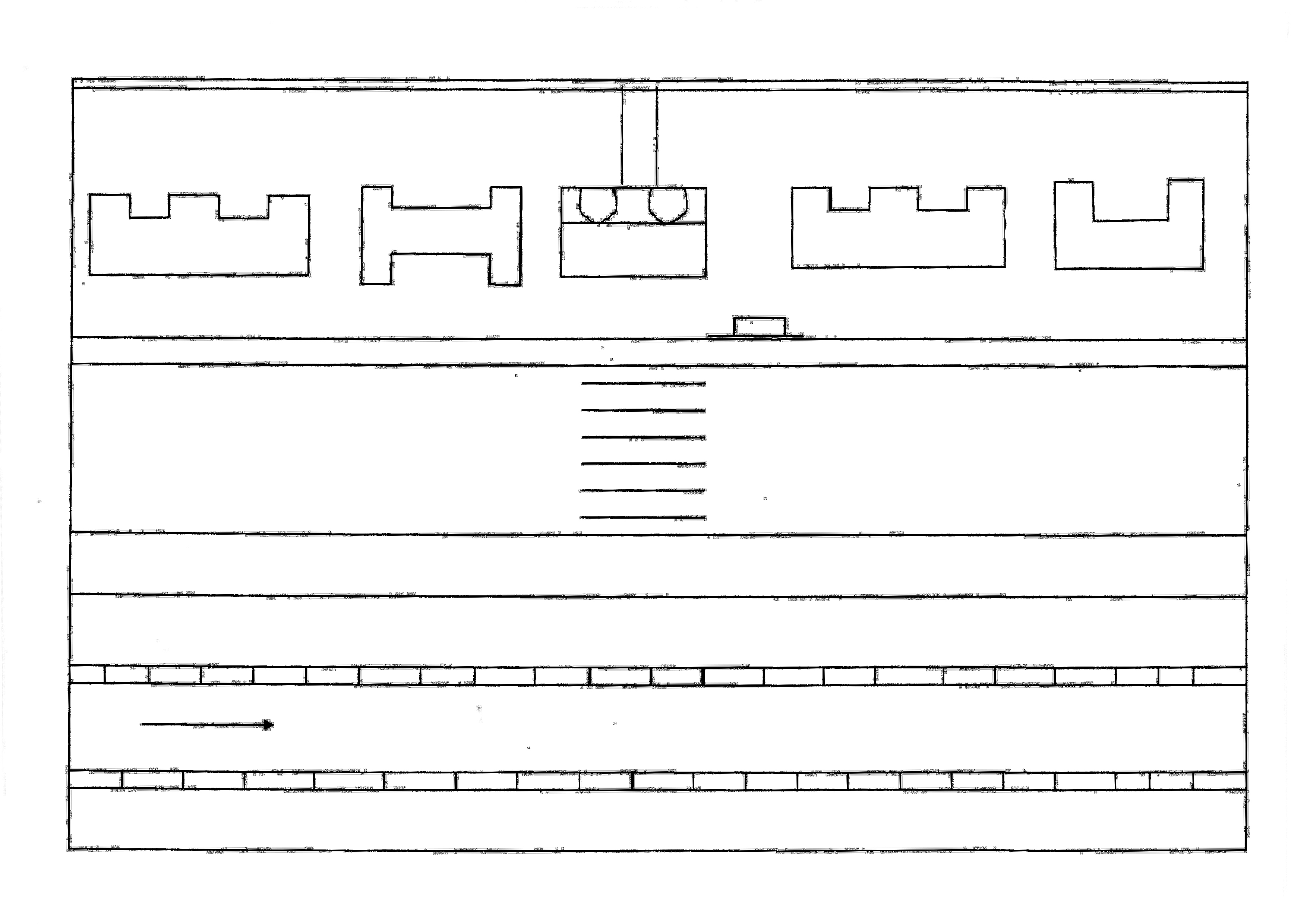 